Игра «Найди тень дикого животного»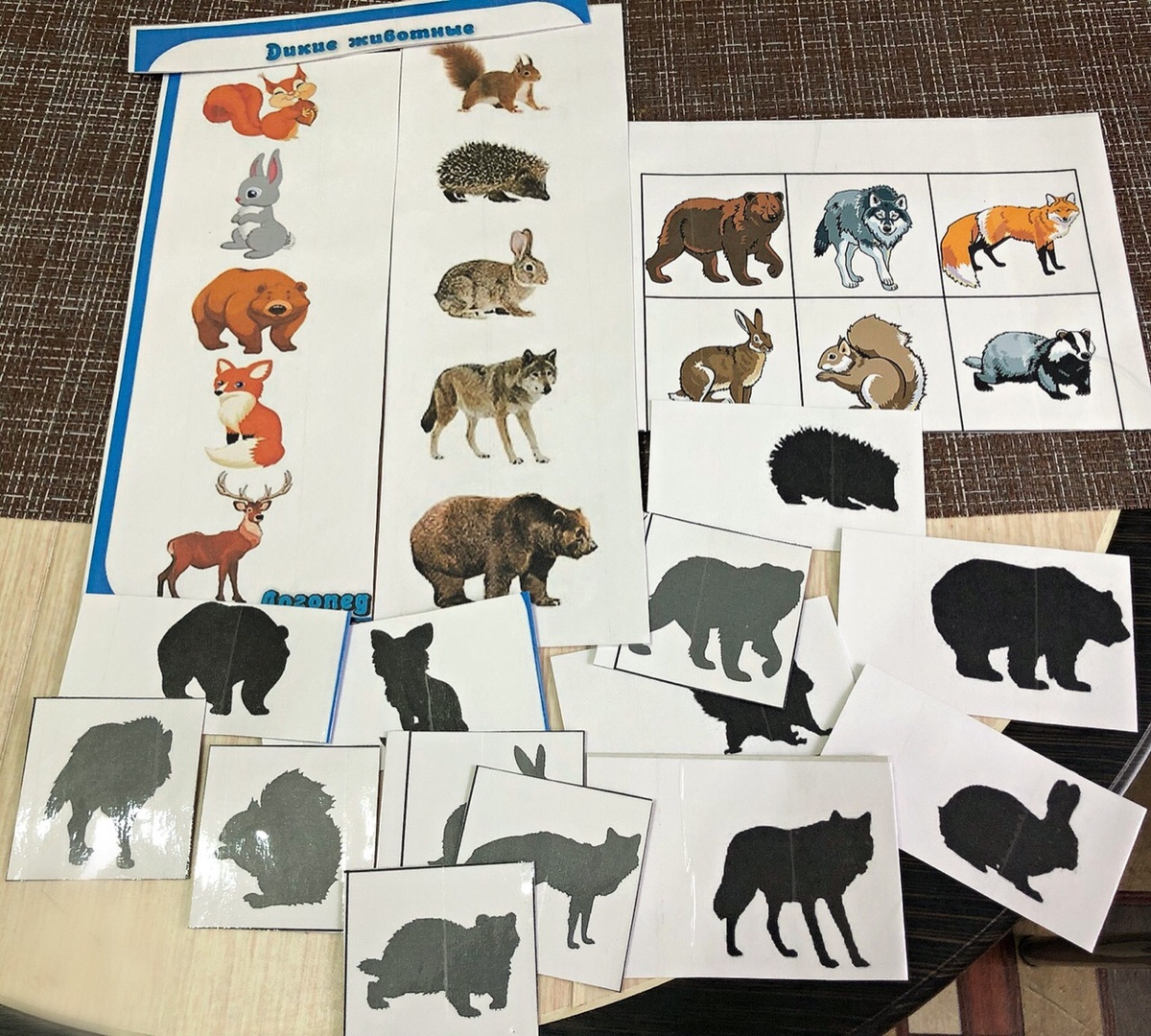 Игра «Найди след»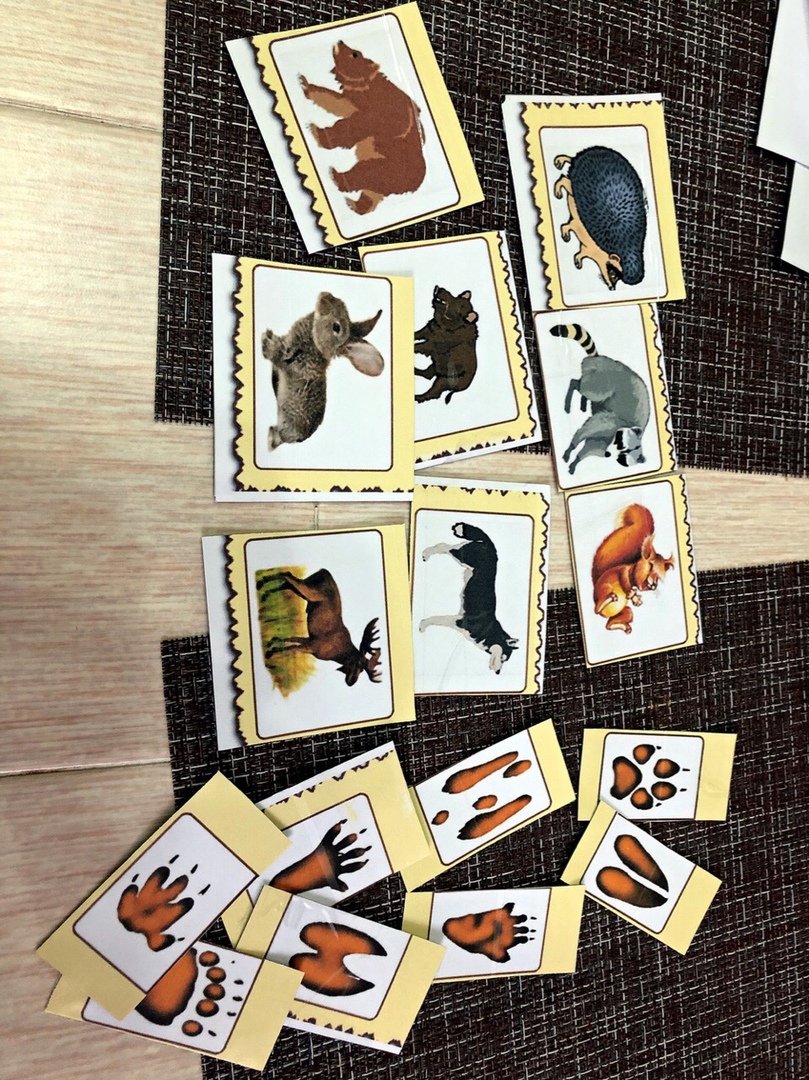 Игра «Найди хвост»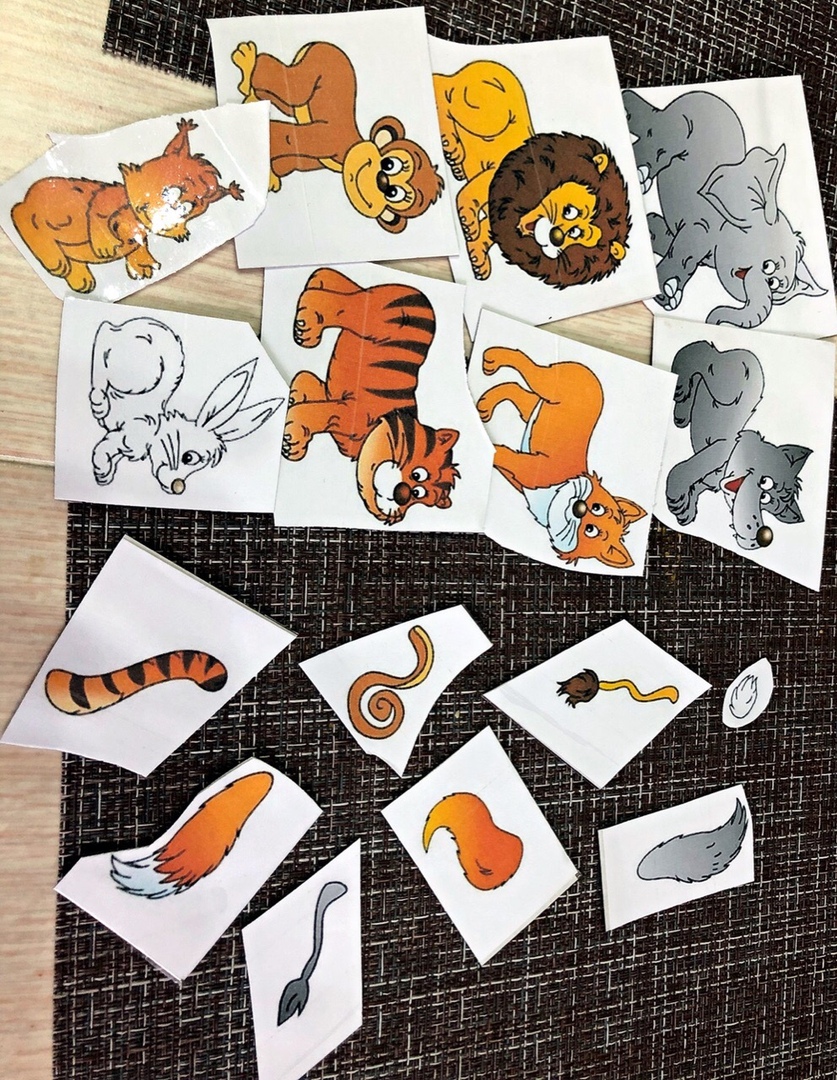 Игра «Один-много»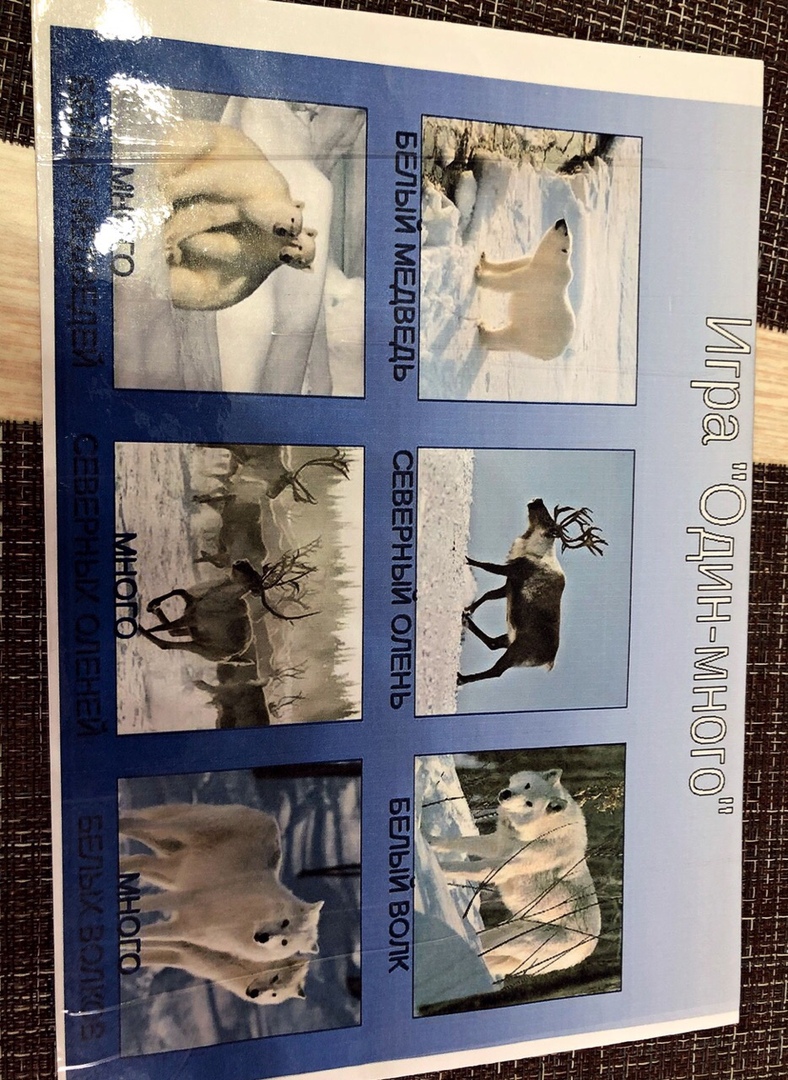 Игра «Разрезные картинки»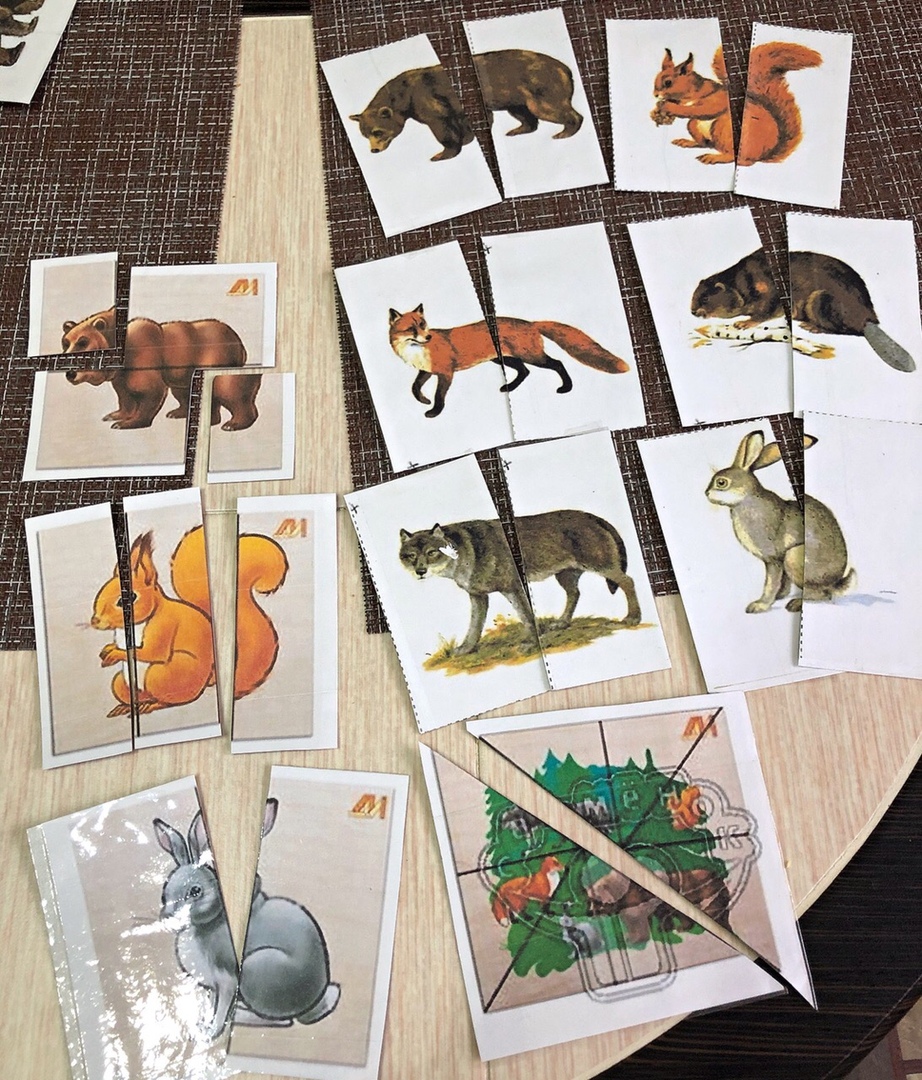 Игра «Подбери по картинкам животных»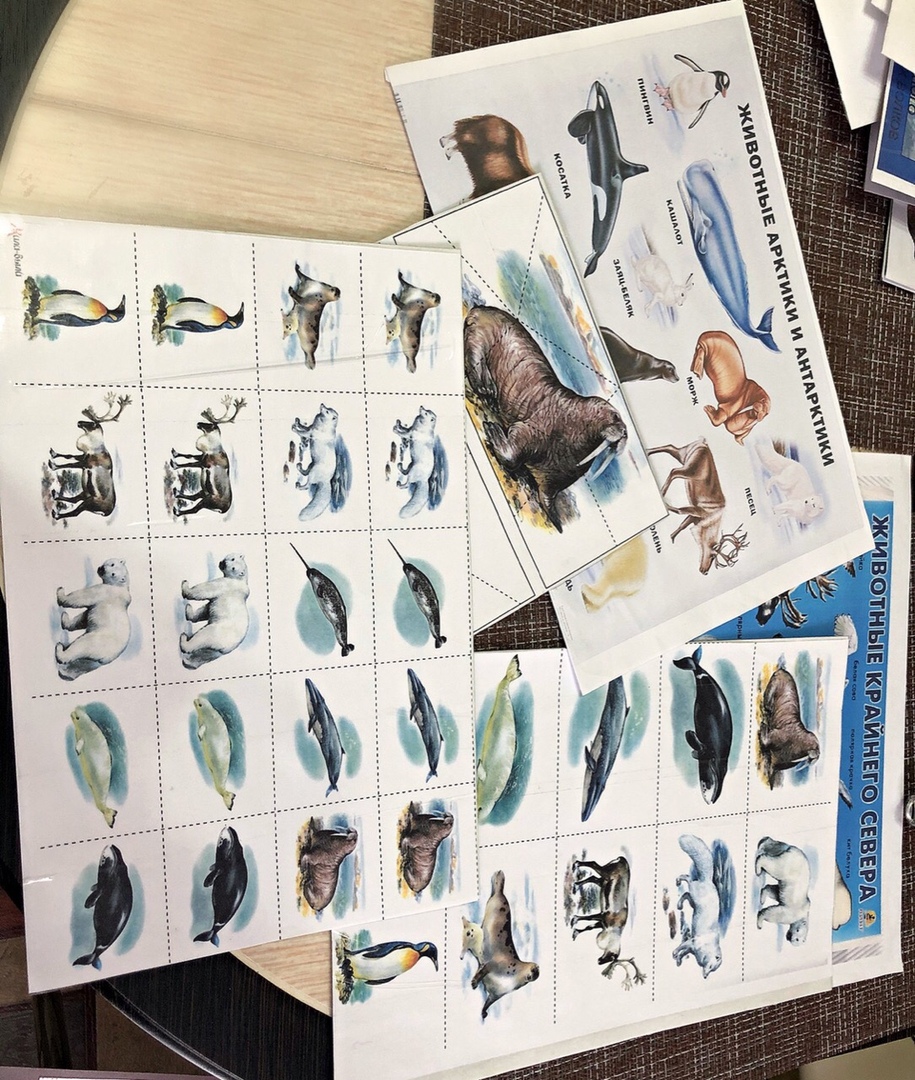 Игра «Кто, где живет»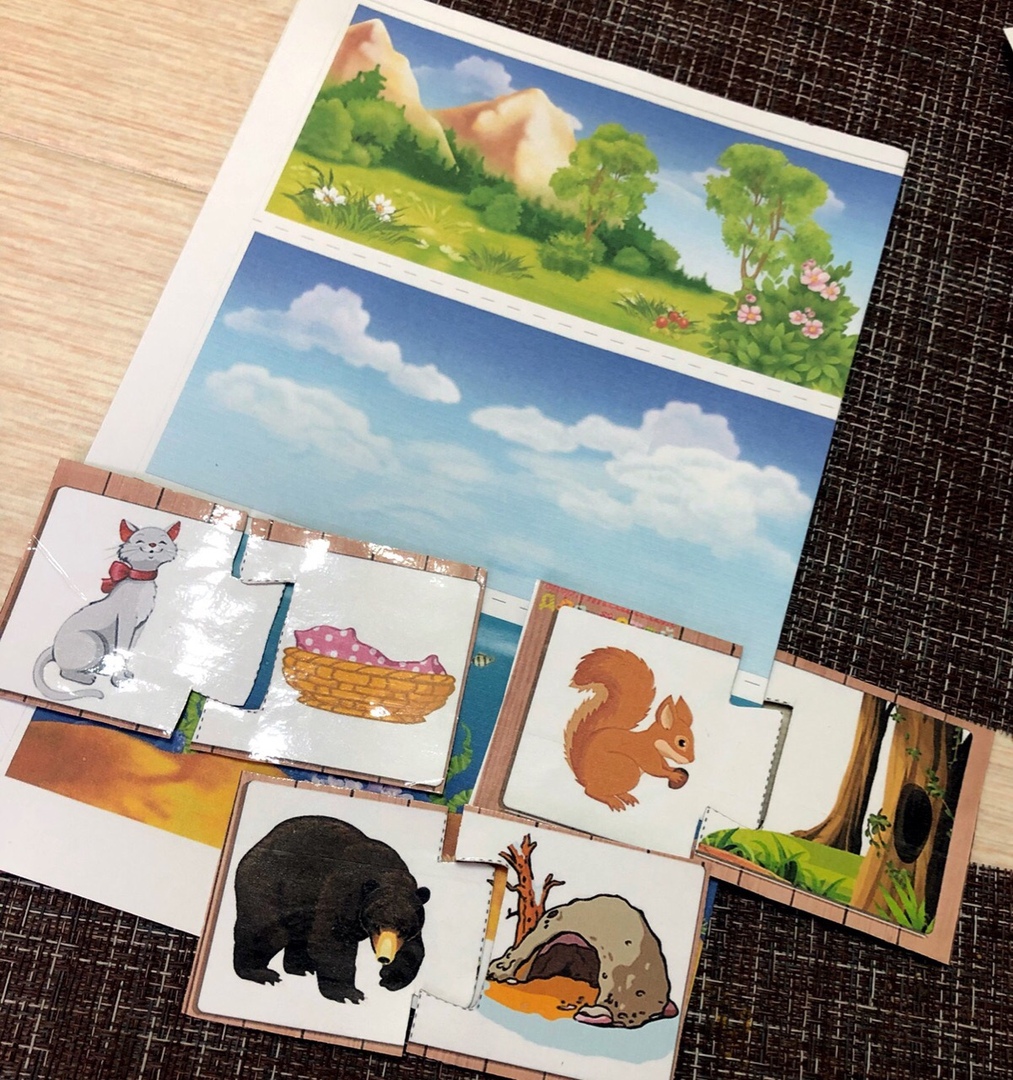 Игра «Времена года»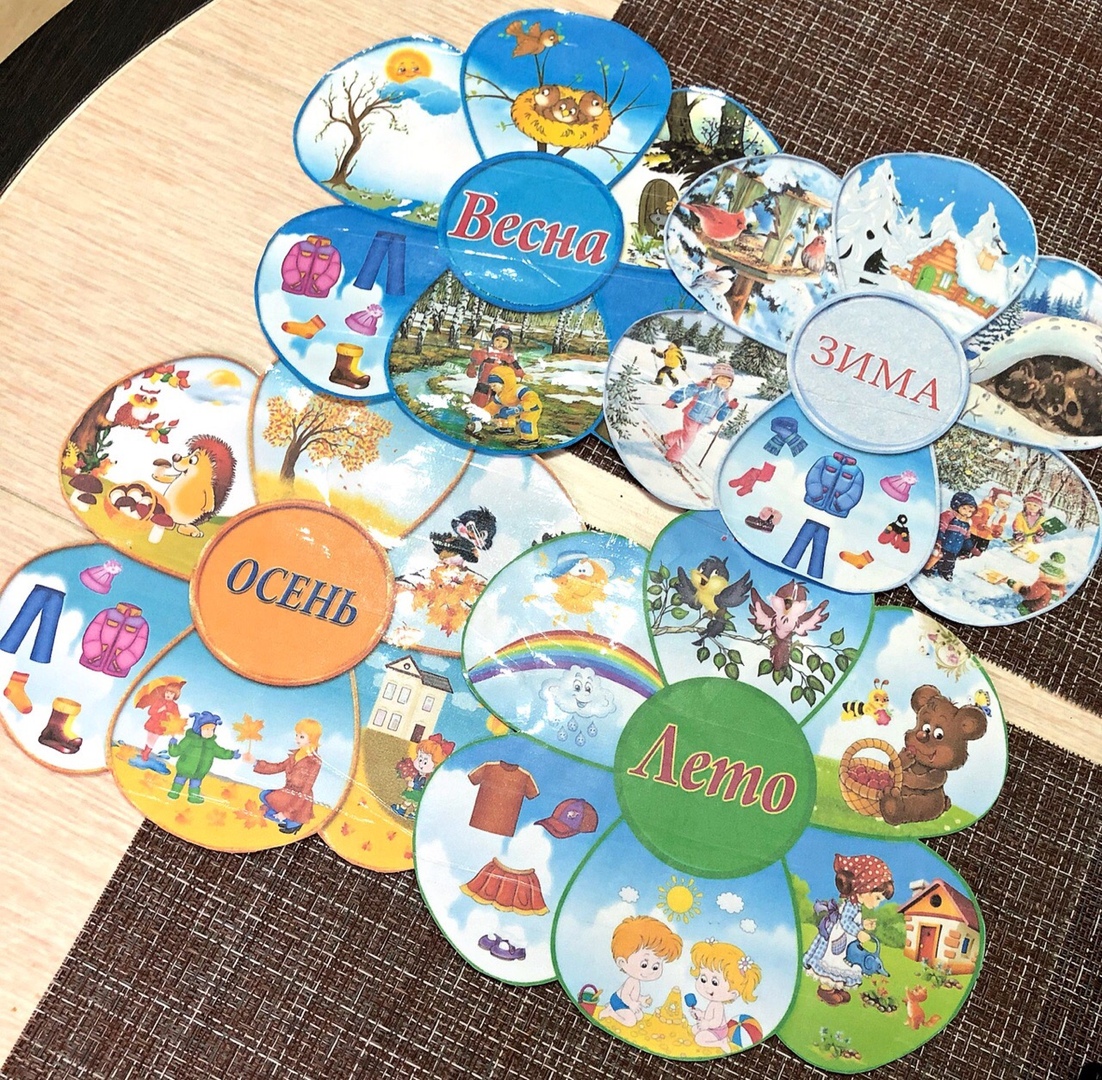 Игра «Жители земного шара»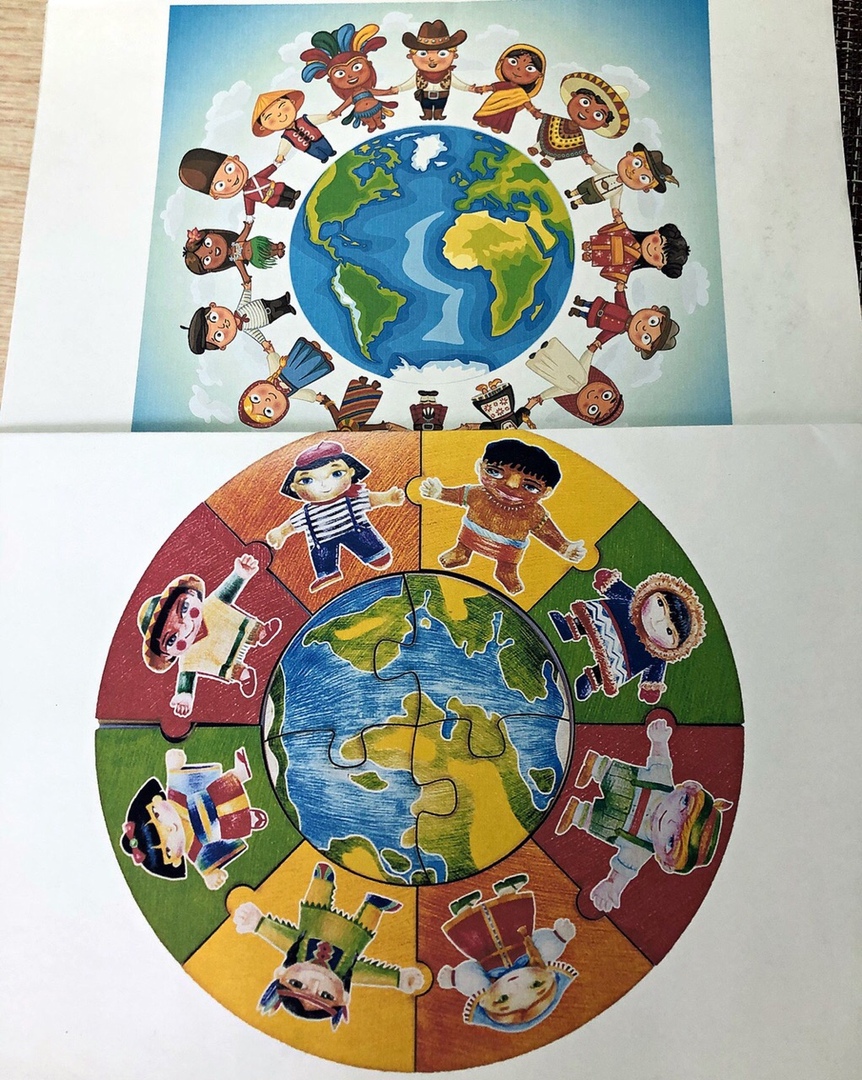 